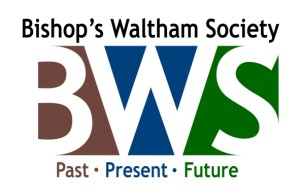 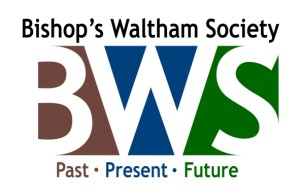 PLEASE ENSURE YOU TAKE/PRINT TWO OF THESE FORMS, ONE FOR YOUR RECORDS AND ONE FOR USAPPLICATION FOR MEMBERSHIP AND PRIVACY NOTICEPlease complete this form and return it to Keith Fry, Piccolo Palazzo, 33, Beaucroft Road, Waltham Chase SO32 2LZ or scan both sides and email to fry.keith@googlemail.com Name(s):………………………………………………………. Email:………………………………………………..…………………Address:……………………………………………………………………………………………………………….…………………….. Post Code:..…………….…………… Tel.No:.………………………….………:…………………………………………Payment method:a) cheque payable to Bishop’s Waltham Society (not BWS please)* OR b) Paypal (use BWS website or the Paypal website) - you do not need to have a Paypal account* OR c) completion of the standing order mandate below* ORd) faster payment to sort code 30:90:85 a/c no. 00135279*Membership type:Single member: £10.00*;  Joint member £16.00*; Single life member: £100*; Joint life member: £150* *Delete as appropriatePLEASE TURN OVER, READ THE PRIVACY NOTICE AND SIGN AT THE BOTTOMPRIVACY NOTICEThe General Data Protection regulations require Bishop’s Waltham Society to inform you that the personal data you supply (highlighted in blue on this form) will be used to contact you from time to time with documents which the trustees believe are relevant to your membership, for example, newsletters, details of meetings and membership issues. In order that you can receive these documents, your data will be shared with other society members who have agreed to deliver documents to you. The data may also be used to contact you in connection with your subscription. The data you give will never be shared with a third party, unless it is with your consent, for example with a bank to enable a standing order to be set up, or with HMRC when claiming gift aid, in which case a gift aid authorisation in your name will also be stored.Data storage: Your data will be stored electronically. (Storage will be within an appropriate database on a dedicated hard drive, on “the cloud” and an encrypted flash drive, as back up. Access to the data is encrypted by the most up to date methods, and in the case of the hard drive and flash drive by being physically disconnected from any laptop or personal computer.)Your rights: You have the right to complain to the Information Commissioner’s Office, Wycliffe House, , Wilmslow, Cheshire. SK9 5AF Tel: 0303 123 1113 or 01625 545 745 if  you consider that Bishop’s Waltham Society has misused your data. You also have the right to:be informed of the data we hold on you;check that it is correct;amend the data;have the data deleted.If you wish to have your data deleted or amended, please contact the Data Management Officer at the address at the top of this form.By completing and signing this application form, you are agreeing that Bishop’s Waltham Society may contact you in one or more of the ways shown below. Please tick all the relevant boxes. Please keep the second copy of this form for your records.Email			Mail			SMS (text)		Telephone			Signature…………………………………………………………….         Date…………………………………………………Signature of second member if this is a joint membership applicationSignature…………………………………………………………….         Date…………………………………………………